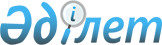 Об установлении повышенных на двадцать пять процентов окладов и тарифных ставок специалистам в области социального обеспечения, культуры являющимся гражданскими служащими и работающим в сельских населенных пунктах Алгинского районаРешение маслихата Алгинского района Актюбинской области от 17 апреля 2014 года № 151. Зарегистрировано Департаментом юстиции Актюбинской области 05 мая 2014 года № 3888
      Сноска. Заголовок – в редакции решения Алгинского районного маслихата Актюбинской области от 23.06.2021 № 54 (вводится в действие по истечении десяти календарных дней после дня его первого официального опубликования).

      Примечание РЦПИ.

      В тексте документа сохранена пунктуация и орфография оригинала.
      В соответствии со статьей 6 Закона Республики Казахстан от 23 января 2001 года "О местном государственном управлении и самоуправлении в Республике Казахстан", пунктом 4 статьи 18 Закона Республики Казахстан от 8 июля 2005 года "О государственном регулировании развития агропромышленного комплекса и сельских территорий" Алгинский районный маслихат РЕШИЛ:
      1. Установить повышенные на двадцать пять процентов оклады и тарифные ставки специалистам в области социального обеспечения, культуры являющимся гражданскими служащими и работающим в сельских населенных пунктах Алгинского района, а также указанным специалистам, работающим в государственных организациях, финансируемых из местных бюджетов, по сравнению со ставками специалистов, занимающихся этими видами деятельности в городских условиях.
      Сноска. Пункт 1 – в редакции решения Алгинского районного маслихата Актюбинской области от 23.06.2021 № 54 (вводится в действие по истечении десяти календарных дней после дня его первого официального опубликования).


      2. Настоящее решение вводится в действие по истечении десяти календарных дней со дня его первого официального опубликования.
					© 2012. РГП на ПХВ «Институт законодательства и правовой информации Республики Казахстан» Министерства юстиции Республики Казахстан
				
      Председатель сессии маслихата 

Р. Кенжегарин

      Секретарь районного маслихата 

А. Кайрушев
